Comune capofila Vibo Valentia                          89900 - Vibo Valentia - Piazza Martiri d’ Ungheria - P.I. 00302030796                                                                                                         Telefono 0963/599711 Programma operativo Regionale “Dopo di noi”D.G.R. 296 del 30.6.2017  Allegato 1 – Scheda analitica specifica Interventi gestionali – Tipologia A Domanda di accesso al voucher per percorsi di accompagnamento all’autonomia e per una migliore gestione della vita quotidiana. Il sottoscritto (cognome e nome) ________________________________________________________ ad integrazione dell’istanza di valutazione presentata  CHIEDESulla base della DGR 296/2017 – Allegato B, l’accesso al voucher annuale per promuovere percorsi orientati all’acquisizione di livelli di autonomia finalizzati all’emancipazione dal contesto familiare (o alla deistituzionalizzazione) e a tal fine  DICHIARA(Barrare le voci che interessano)  ☐ Di non frequentare servizi diurni        ☐ Di frequentare il servizio diurno:        ☐ Di NON essere beneficiario della misura Reddito di Autonomia disabili                           ☐ Di NON essere inserito in Unità d’Offerta residenziali (Sociali o Socio-sanitarie) ☐ Di NON essere beneficiario dei sostegni “Supporto alla residenzialità” del presente Programma. Data e luogo ______________________                                       Firma __________________________ Estratto di informativa relativa alla Privacy  I dati raccolti potranno essere comunicati, anche con strumenti informatici, nel rispetto delle previsioni del D.Lgs. 196/2003 “Codice in materia di protezione dei dati personali”, ai soggetti erogatori del servizio, oltre che al Comune di residenza, all’Ufficio di Piano, territorialmente competente e a Regione Calabria. L’informativa integrale sul trattamento dei dati personali è disponibile sui siti istituzionali dei diversi Enti che partecipano all’erogazione dei servizi. Data e luogo ____________________                                Firma ____________________________ 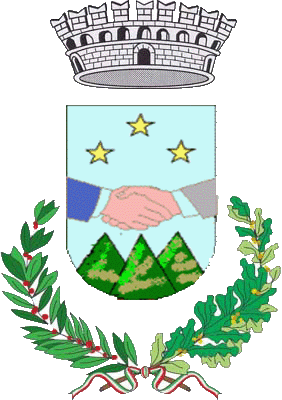 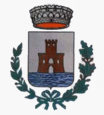 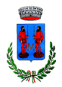 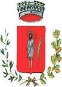 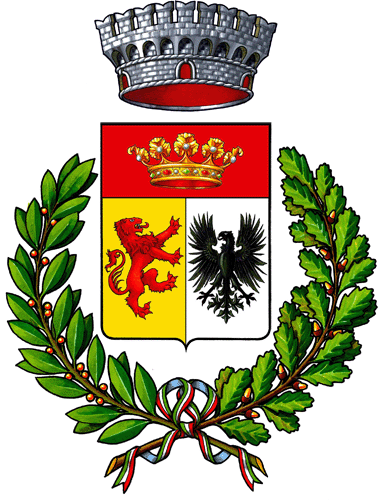 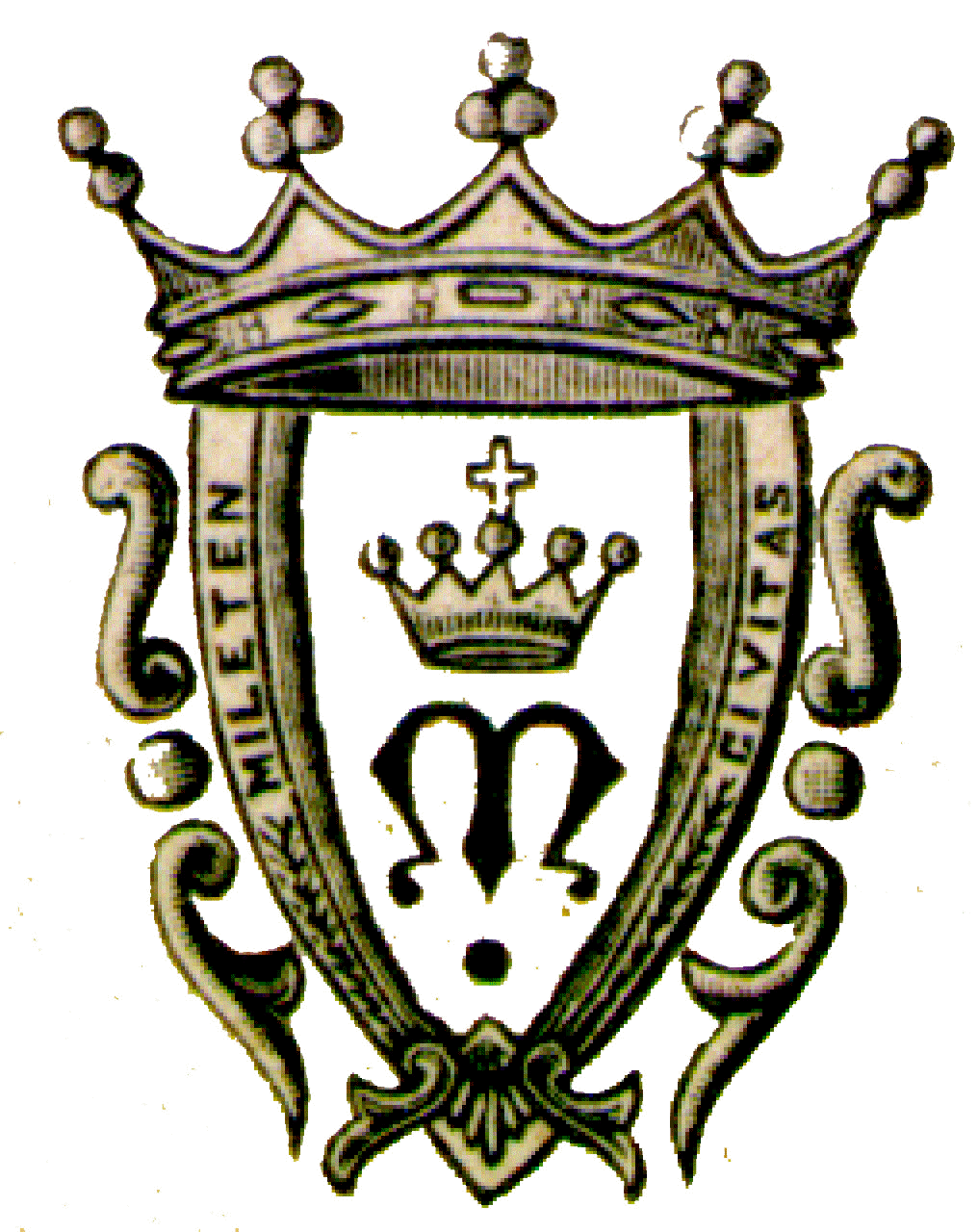 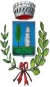 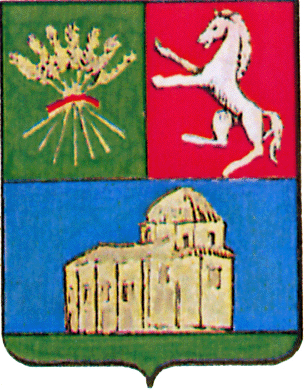 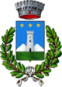 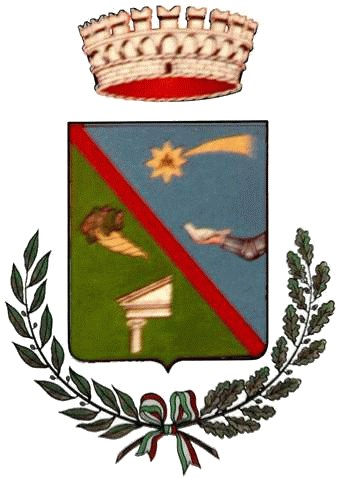 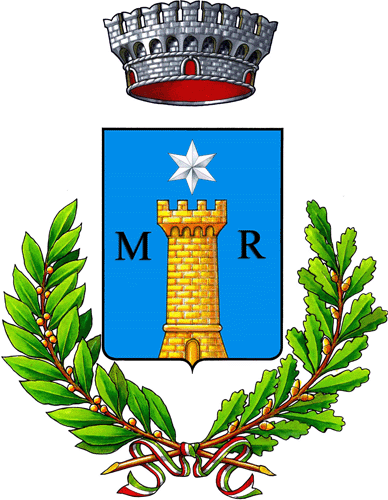 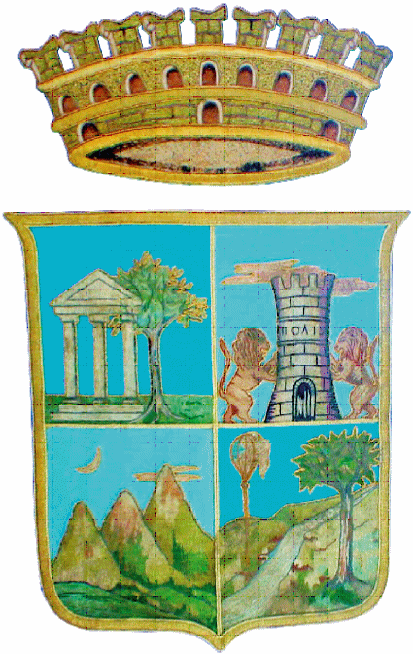 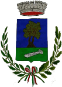 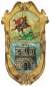 Ambito Territoriale Sociale n. 1 di Vibo ValentiaAmbito Territoriale Sociale n. 1 di Vibo ValentiaAmbito Territoriale Sociale n. 1 di Vibo ValentiaAmbito Territoriale Sociale n. 1 di Vibo ValentiaAmbito Territoriale Sociale n. 1 di Vibo ValentiaAmbito Territoriale Sociale n. 1 di Vibo ValentiaAmbito Territoriale Sociale n. 1 di Vibo ValentiaAmbito Territoriale Sociale n. 1 di Vibo ValentiaAmbito Territoriale Sociale n. 1 di Vibo ValentiaAmbito Territoriale Sociale n. 1 di Vibo ValentiaAmbito Territoriale Sociale n. 1 di Vibo ValentiaAmbito Territoriale Sociale n. 1 di Vibo ValentiaAmbito Territoriale Sociale n. 1 di Vibo ValentiaAmbito Territoriale Sociale n. 1 di Vibo ValentiaAmbito Territoriale Sociale n. 1 di Vibo Valentia